Инструкция I. Для того чтобы оценить учреждение необходимо: 1. Зайти на сайт www.bus.gov.ru 2. Выбрать регион 3. В строке «поиск» набрать наименование организации 4. Выбрать вкладку «Оценить» 4. В появившемся окне поставить оценку (по шкале от 1 до 5) 6. После выставления оценок по выбранным критериям необходимо ввести символы с картинки и выбрать кнопку «Оценить» II. Чтобы оставить отзыв о качестве услуг, предоставляемых образовательными организациями: 1. Зайти на сайт www.bus.gov.ru 2. Выбрать регион 3. В строке поиска набрать наименование организации 4. Выбрать вкладку «Оставить отзыв» 5. В случае появления окна «Политика безопасности», отметить пункт галочкой и выбрать «Оставить отзыв» 6. Заполнить форму ИнструкцияДля того чтобы оценить учреждение необходимо: 1. Зайти на сайт www.bus.gov.ru 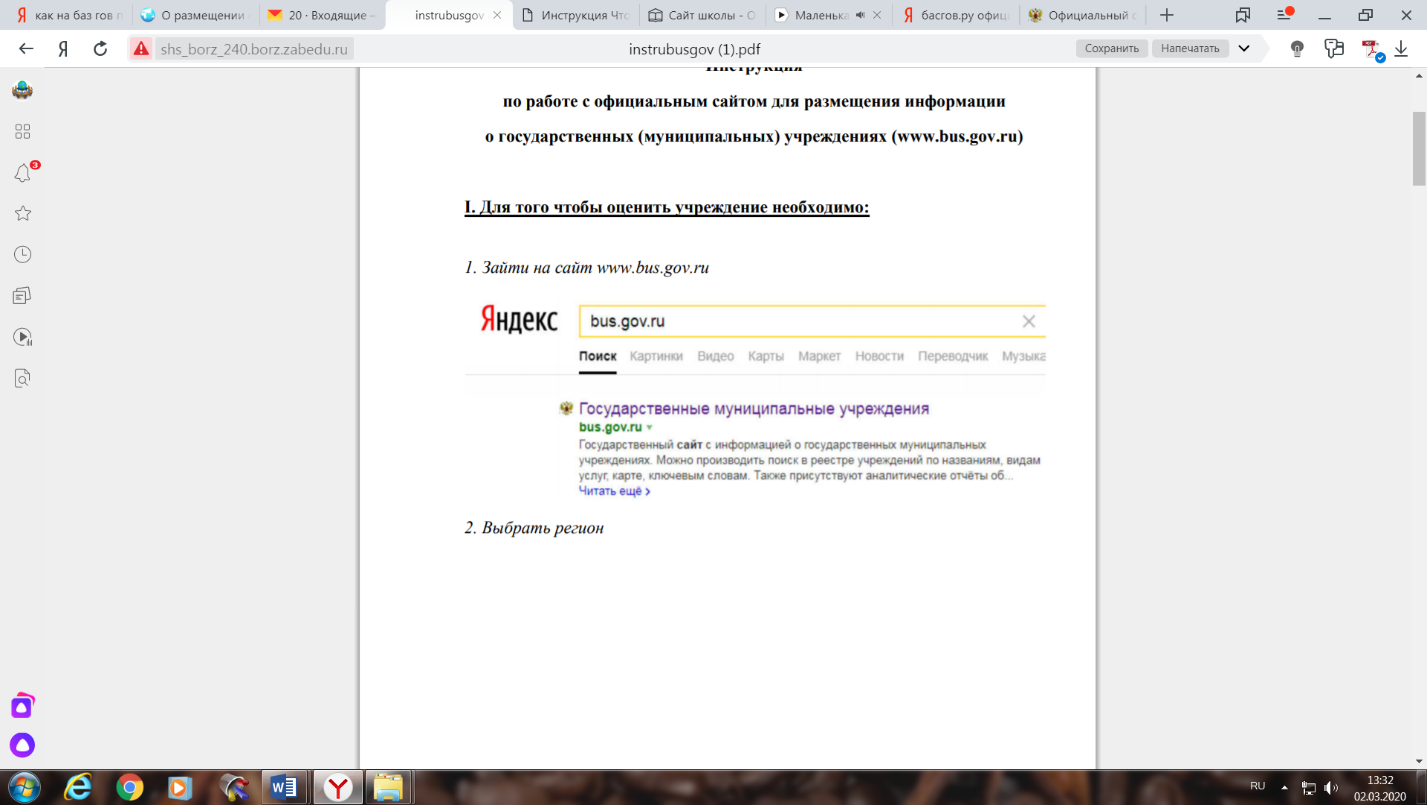 2. Выбрать регион 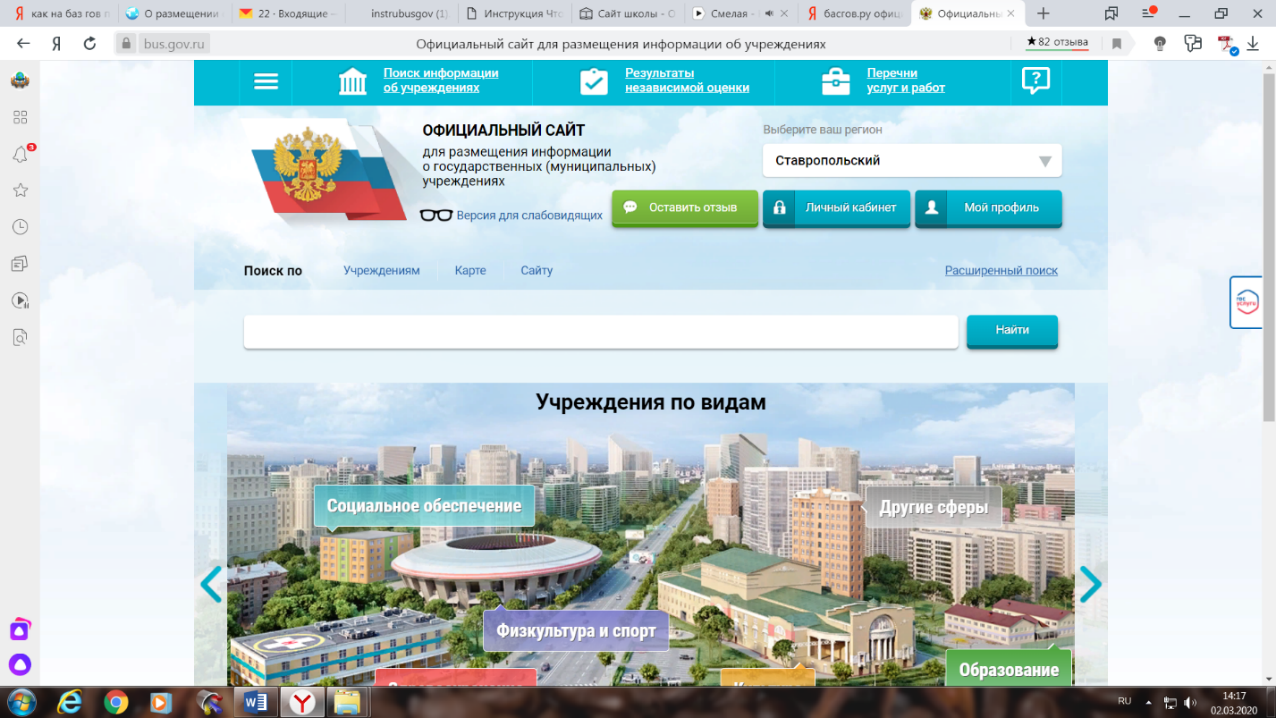 3. В строке «поиск» набрать наименование организации 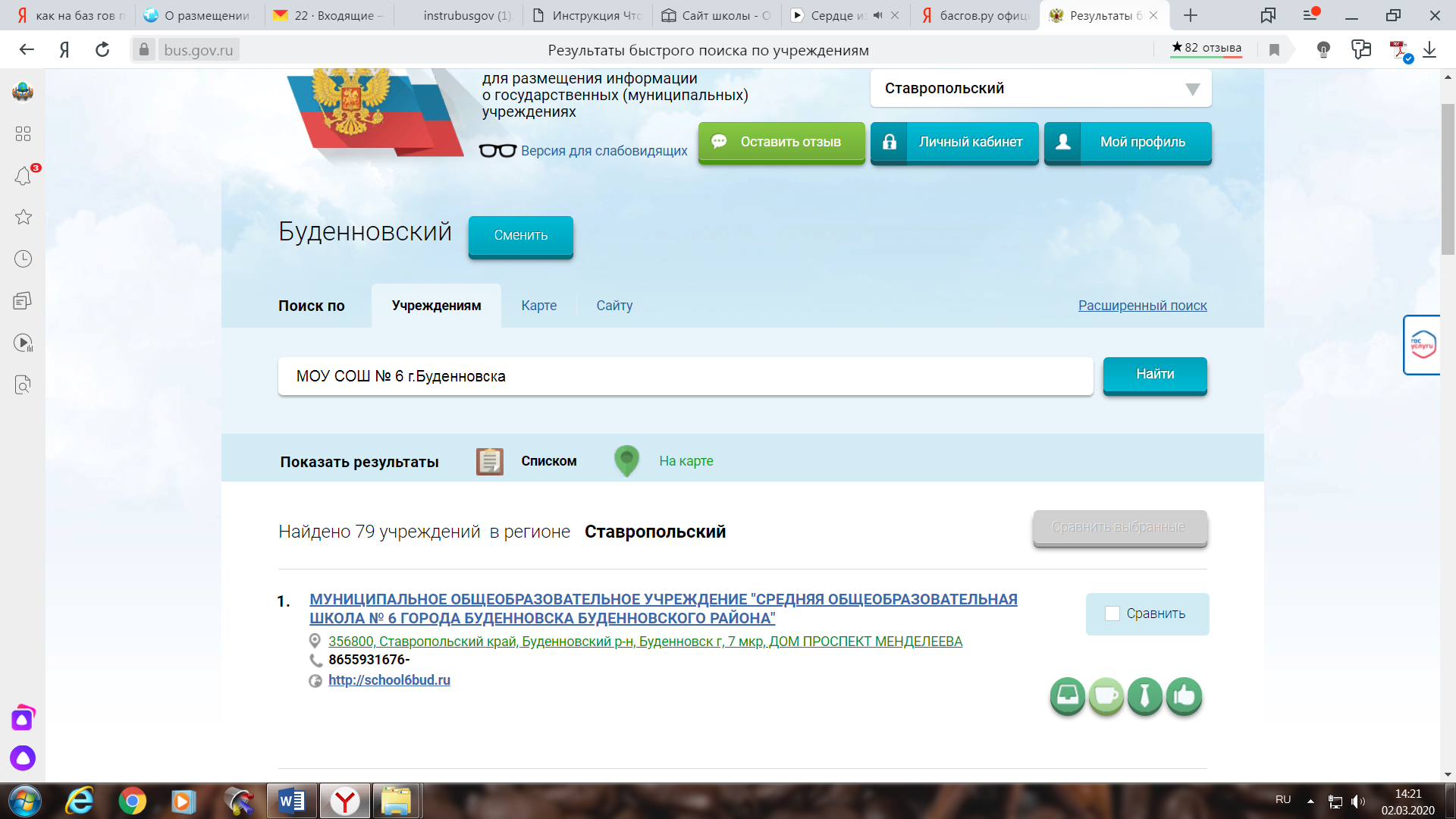 4. Выбрать вкладку «Независимая оценка» 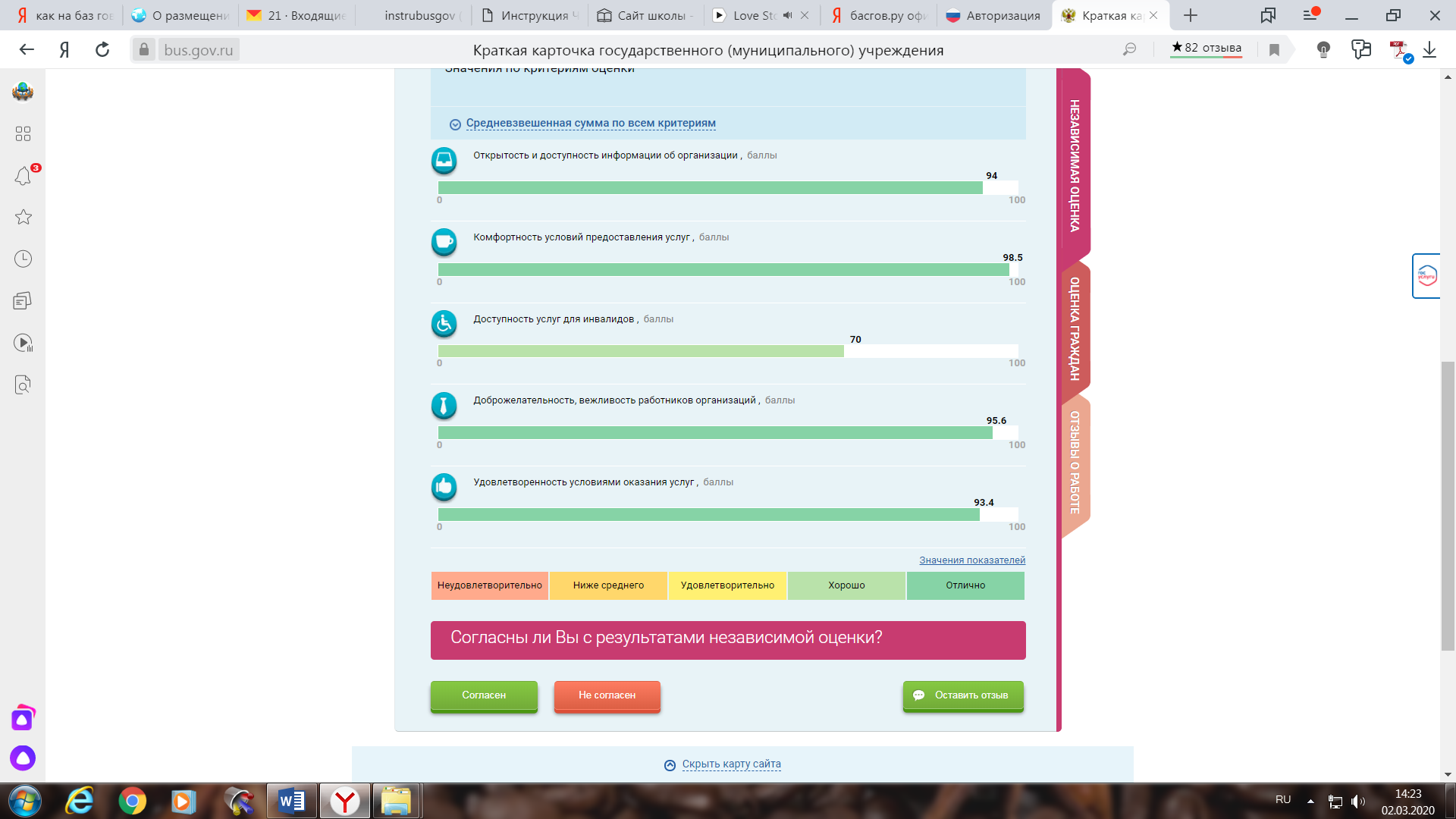 5. В появившемся окне выбрать: согласен / не согласен и поставить оценку (от 1 до 5) 6. После выставления оценок по выбранным критериям необходимо ввести символы с картинки и выбрать кнопку «Оценить» 7. Чтобы оставить отзыв о качестве услуг, предоставляемых образовательными организациями выбрать вкладку «Оставить отзыв» 8. В случае появления окна «Политика безопасности», отметить пункт галочкой и выбрать «Оставить отзыв» 9. Заполнить форму 